 Weekly Arithmetic 10 a day 				w/b 22/6/20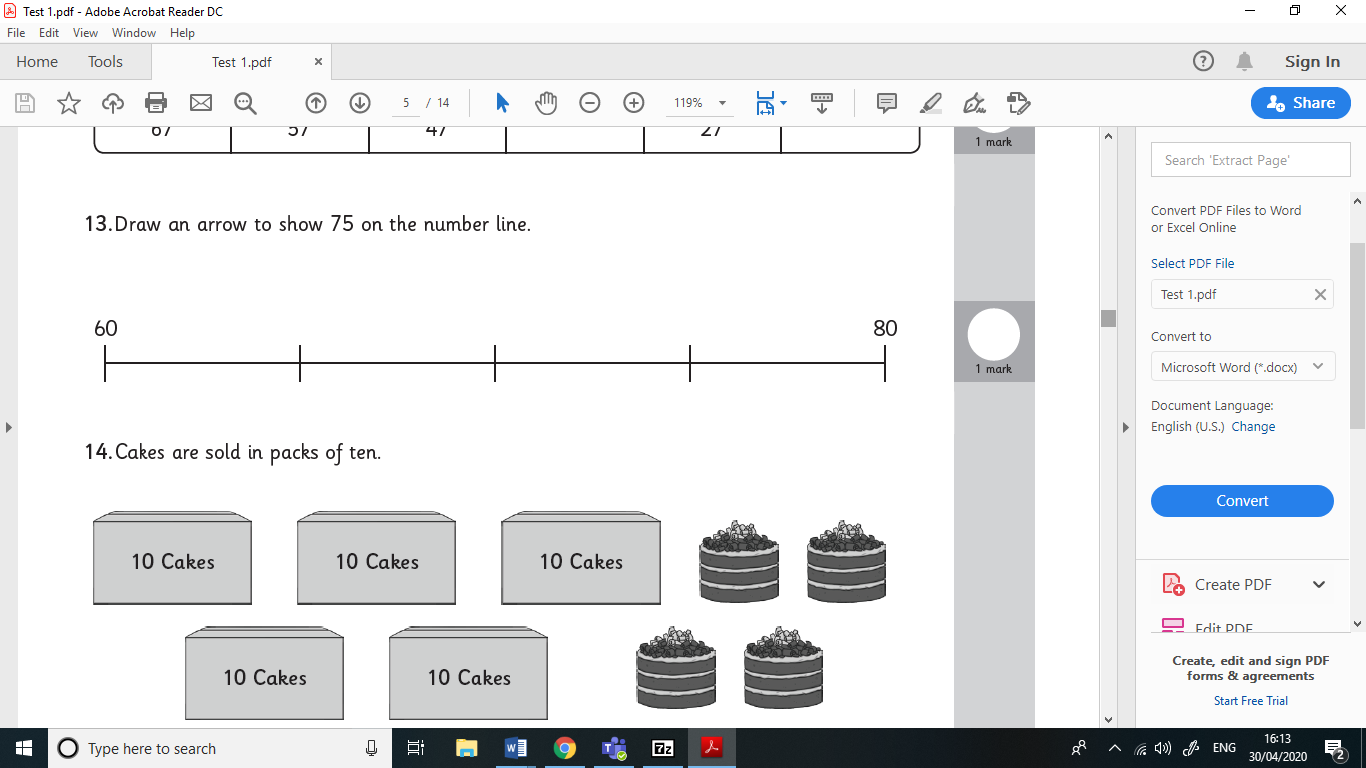 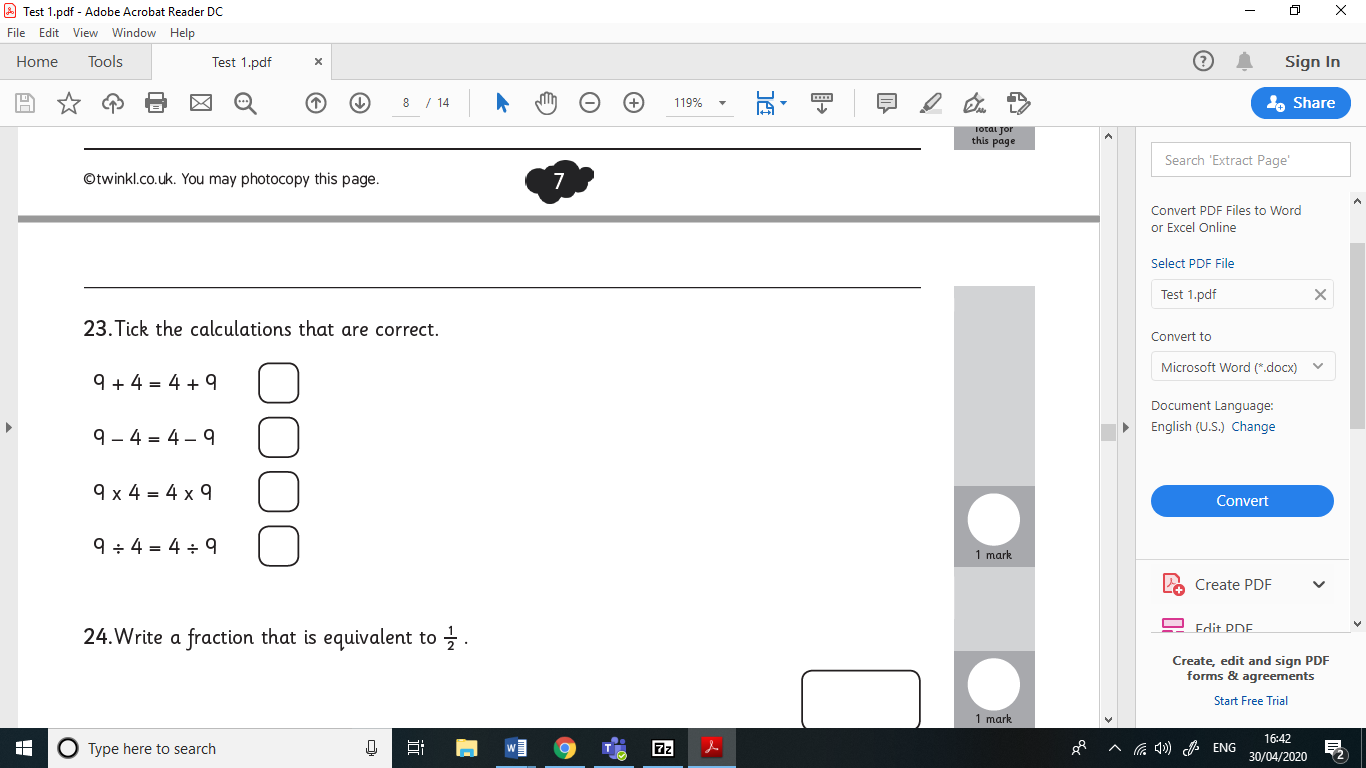 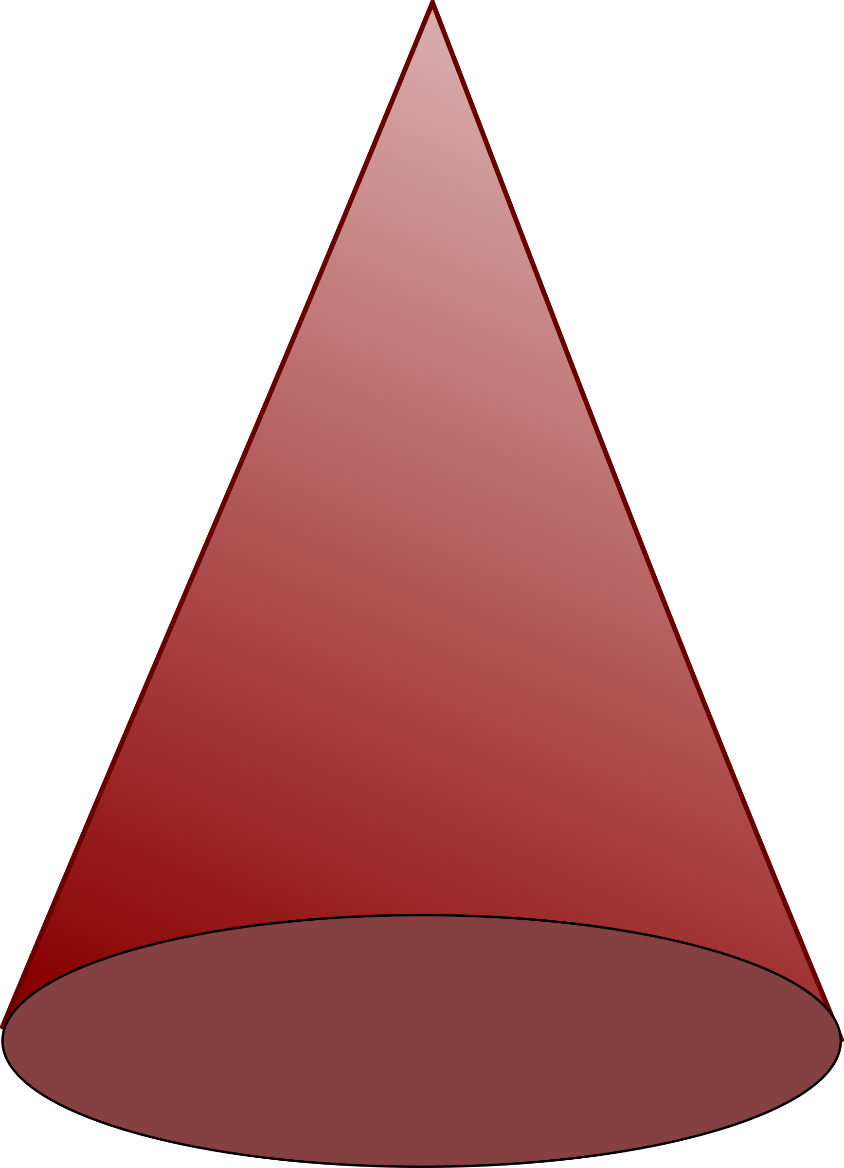 ÷2. You might need counters, pencils, pebbles – basically anything you can count!- to help you with this one: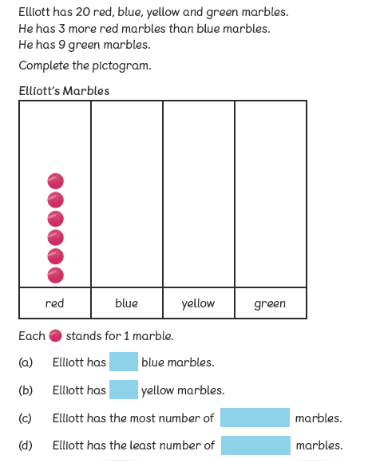 